A°- On considère les éléments chimiques suivants :H(Z=1) ;  C(Z=1) ;  O(Z=1) ;  Cl(Z=1) ;  N(Z=1)Donner la structure électronique de chacun de ces atomesDéfinir la liaison covalente. Combien de liaison covalente peuvent établir chacun de ces atomes ? JustifierDéterminer la position de ces éléments dans le tableau de classification périodiqueB°- Soient les formules des molécules suivantes : C2H4O2 ; C2H7N ; C2H4Cl2Déterminer le nombre de doublets nD dans chacune de ces moléculesReprésenter le schéma de Lewis de ces moléculesPréciser dans chacune de ces molécules le nombre de doublets liants et non liantsExercice n°1 : (4points)1°- La courbe suivante représente la caractéristique U =f(I) d’un électrolyseur (E’ , r’)Faire le schéma de montage qui permet de tracer cette courbe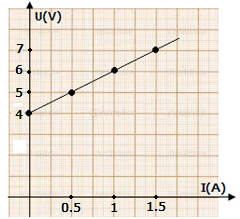 Que représentent E’ et r’ pour l’électrolyseur ?Déterminer leurs valeurs d’après la courbeEnoncer la loi d’ohm relative à un récepteur actif2°- Lorsque l’intensité du courant qui traverse L’électrolyseur est I = 0,5ACalculer la tension U aux bornes de l’électrolyseurDéterminer la puissance utile Pu reçue par l’électrolyseurDéterminer l’énergie dissipée par effet joule Ej dans L’électrolyseur pendant 5minCalculer le rendement de l’électrolyseurExercice n°2 : (4points)1°- La courbe suivante représente la caractéristique U =f(I) d’un générateur (E , r)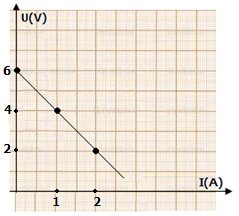 Que représentent E et r pour un générateur?Déterminer leurs valeurs d’après la courbeEnoncer la loi d’ohm relative à un générateurCalculer l’intensité du courant de court –circuit ICC2°- Lorsque l’intensité du courant débité par le Générateur est I = 0,2ACalculer la tension UPN aux bornes de générateurDéterminer la puissance totale Pu développée par générateurDéterminer l’énergie dissipée par effet joule Ej Dans le générateur pendant 10min de fonctionnementCalculer le rendement de générateurExercice n°3 : (6points)On considère le montage d’un circuit électrique suivant comporte en série.Un générateur G(E =30V, r=6Ω)Un moteur M(E=12V’,r’=4Ω)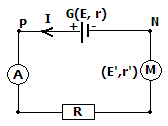 Un résistor de résistance de résistance R=20ΩUn ampèremètre de résistance négligeable1°- Donner la loi d’om relative à chaque dipôle  UG  , UM et UR2°- a) On applique la loi des mailles montré que l’intensité     Du courant dans le circuit est :      b) Calculer l’intensité du courant I    c) Calculer la tension aux bornes de chaque dipôle3°- Le moteur ne peut pas supporter une intensité du courant supérieur à 0,4ADéterminer la résistance minimale qu’il faut ajouter dans le circuit pour éviter ce risque4°- En réalité le générateur G est une association en série de trois générateurs identiques de f.é.m. E0 et de résistance interne r0. Déterminer E0 et r0Faire le schéma de cette associationBon travail